FéDéRATION  INTERNATIONALE  DE  GYMNASTIQUE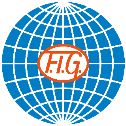 QUALIFICATIONSFRI 26 April 2019		Start Time 19:45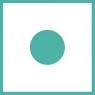 Legend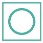 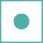 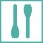 	5 Balls	3 Hoops + 2 pairs of ClubsQUALIFICATIONSSAT 27 April 2019	Start Time 19:45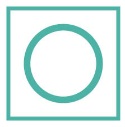 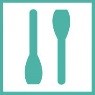 Legend	5 Balls	3 Hoops + 2 pairs of ClubsFINALS SUN 28 April 2019	Start Time 15:05	Start Time 15h50Legend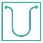 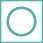 	5 Hoops	3 Balls + 2 RopesFIG RHYTHMIC GYMNASTICS WORLD CUP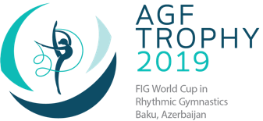 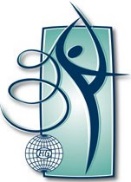 Baku (AZE)26 – 28 April 2019Gymnasts’ Starting Order  -  GROUPSStartingorderNF1FIN2EST3FRA4BLR5BRA6CAN7EGY8CHN9POL10TUR11GER12CUB13UKR14KAZ15AZE16UZB17ISR18AUS19USA20RUS21BUL22ESP23MEX24JPN25ITAStartingorderNF1CUB2AUS3POL4FRA5EGY6BUL7EST8USA9RUS10MEX11ITA12UZB13KAZ14CAN15CHN16ESP17TUR18JPN19AZE20GER21FIN22UKR23ISR24BLR25BRAStartingorderRankingQualification1321324654657887StartingorderRankingQualification1128354752637684